1.3	рассмотреть возможное повышение вторичного статуса распределения метеорологической спутниковой службе (космос-Земля) до первичного статуса и возможное распределение на первичной основе спутниковой службе исследования Земли (космос-Земля) в полосе частот 460−470 МГц в соответствии с Резолюцией 766 (ВКР-15);ВведениеПредложения администраций связи РСС, основанные на методе С Отчета ПСК19-2, изложены ниже.СТАТЬЯ 5Распределение частотРаздел IV  –  Таблица распределения частот
(См. п. 2.1)

MOD	RCC/12A3/1460–890 МГцОснования:	Согласно исследованиям в соответствии с Резолюцией 766 (ВКР-15), вторичное распределение метеорологической спутниковой службе (космос-Земля) в полосе частот 460–470 МГц обновлено до первичной и новой первичной спутниковой службы исследования Земли (космическая на Землю).MOD	RCC/12A3/21660–1710 МГцMOD	RCC/12A3/35.289	Спутниковая служба исследования Земли, за исключением метеорологической спутниковой службы, может также использовать полос 1690–1710 МГц для передачи в направлении космос-Земля, при условии что она не будет создавать вредных помех станциям, работающим в соответствии с Таблицей распределения частот.Основания:	Из-за повышения статуса распределения службам ССИЗ и МетСат в этой сноске больше не требуется ссылка на полосу частот 460–470 МГц.SUP	RCC/12A3/45.290	Другая категория службы:  в Афганистане, Азербайджане, Беларуси, Китае, Российской Федерации, Японии, Кыргызстане, Таджикистане и Туркменистане распределение полосы 460−470 МГц метеорологической спутниковой службе (космос-Земля) произведено на первичной основе (см. п. 5.33) при условии получения согласия в соответствии с п. 9.21.     (ВКР-12)Основания:	Поскольку распределение полосы частот 460–470 МГц предлагается сделать на первичной основе для служб МетСат (космос-Земля) и ССИЗ (космос-Земля), не существует необходимости в сохранении ссылки на № 9.21, а примечание № 5.290 следует исключить.ADD	RCC/12A3/55.D13	В полосе 460–470 МГц применяется Резолюция [RCC/A13] (ВКР-19).     (ВКР-19)Основания:	Резолюция включает меры регулирования для защиты фиксированных и мобильных служб, меры регулирования для обеспечения приоритета МетСат над ССИЗ и меры по сбору средств для существующих систем сбора данных.ПРИЛОЖЕНИЕ 7  (Пересм. ВКР-15)Методы определения координационной зоны вокруг земной станции 
в полосах частот между 100 МГц и 105 ГГцДОПОЛНЕНИЕ  7Системные параметры и предварительно установленные координационные расстояния, необходимые для определения координационной зоны
вокруг земной станции3	Усиление антенны приемной земной станции в направлении горизонта относительно передающей земной станцииMOD	RCC/12A3/6ТАБЛИЦА  8а     (Пересм. ВКР-)Параметры, необходимые при определении координационного расстояния для приемной земной станцииОснования:	Никаких параметров для систем МетСат и ССИЗ для расчета координационных расстояний не требуется.SUP	RCC/12A3/7РЕЗОЛЮЦИЯ  766  (ВКР-15)Рассмотрение возможного повышения вторичного статуса распределения метеорологической спутниковой службе (космос-Земля) до первичного статуса и распределения на первичной основе спутниковой службе исследования Земли (космос-Земля) в полосе частот 460−470 МГцОснования:	Данная Резолюция более не нужна.ADD	RCC/12A3/8Проект новой Резолюции [RCC/A13] (ВКР-19)Внедрение спутниковых сетей и систем метеорологической спутниковой службы (космос-Земля) и спутниковой службы исследования Земли (космос-Земля) в полосе частот 460−470 МГцВсемирная конференция радиосвязи (Шарм-эль-Шейх, 2019 г.),учитывая,a)	что системы сбора данных (DCS) работают на геостационарной и негеостационарных орбитах в метеорологической спутниковой службе (МетСат) и спутниковой службе исследования Земли (ССИЗ) (Земля-космос) в полосе частот 401−403 МГц;b)	что системы DCS крайне важны для мониторинга и прогнозирования изменения климата, мониторинга океанов и водных ресурсов, метеорологических прогнозов и содействия в поддержании биологического разнообразия, а также для повышения безопасности на море;c)	что в большинстве таких систем DCS используются спутниковые линии вниз (космос-Земля) в полосе частот 460−470 МГц, позволяющие значительно повысить эффективность работы спутниковых систем DCS, например осуществлять передачу информации в целях оптимизации использования наземных платформ сбора данных;d)	что полоса частот 460−470 МГц также используется для передачи полетных и телеметрических данных на линии вниз в метеорологических целях и целях исследования Земли;e)	что полоса частот 460−470 МГц распределена фиксированной и подвижной службам на первичной основе и широко используется этими службами и определена также для IMT на глобальной основе;f)	что для повышения вторичного статуса распределения службе МетСат (космос-Земля) до первичного статуса и добавления распределения на первичной основе службе ССИЗ (космос-Земля) в полосе частот 460−470 МГц, необходимо установить пределы плотности потока мощности (п.п.м.), обеспечивающие защиту и не налагающие каких-либо дополнительных ограничений на существующие первичные фиксированную и подвижные службы, которым уже распределена эта полоса частот, а также существующую радиовещательную службу в соседних полосах частот;g)	что системам МетСат предоставляется приоритет над системами ССИЗ в полосе частот 460−470 МГц в целях обеспечения защиты систем МетСат от помех со стороны растущего числа систем малых спутников, работающих в службе ССИЗ;h)	что ВКР-19 исключила п. 5.290 и соответствующие параметры в Таблице 8a Приложения 7, в котором определен ряд администраций, уже предоставивших первичное распределение службе МетСат (космос-Земля), при условии получения согласия в соответствии с п. 9.21 и с учетом повышения статуса, упомянутого в пункте f) раздела учитывая, выше, а также необходимости принятия определенных регламентарных мер для спутниковых систем, которые работают в соответствии с положениями п. 5.290, в целях сохранения их регламентарного статуса после окончания ВКР-19,отмечая,a)	что частотные присвоения ряду спутниковых сетей и систем МетСат и ССИЗ в полосе частот 460−470 МГц были заявлены и введены в действие до 22 ноября 2019 года;b)	что некоторые из этих спутниковых сетей и систем ССИЗ и МетСат могут не соответствовать пределу п.п.м., упомянутому в пункте f) раздела учитывая, однако необходимо, как и прежде, продолжать разрешать им осуществлять свои операции, чтобы они могли продолжать свою работу,решает,1	что в полосе частот 460−470 МГц плотность потока мощности, создаваемого у поверхности Земли станциями метеорологической спутниковой службы (космос-Земля) и спутниковой службы исследования Земли (космос-Земля), должна соответствовать приведенным ниже пределам в предполагаемых условиях распространения в свободном пространстве для всех методов модуляции:для космических станций НГСО:и для космических станций ГСО:,где 		α  это угол прихода над горизонтальной плоскостью, в градусах.Эти пределы применяются ко всем космическим станциям метеорологической спутниковой службы и спутниковой службы исследования Земли в этой полосе частот, в отношении которых Бюро радиосвязи получило полную информацию для заявления негеостационарных спутниковых сетей или полный запрос о координации или информацию для предварительной публикации геостационарных спутниковых сетей после окончания ВКР-19.2	что спутниковые сети и системы метеорологической спутниковой службы (космос-Земля) и спутниковой службы исследования Земли (космос-Земля) в полосе частот 460−470 МГц, в отношении которых Бюро радиосвязи получило полный запрос о координации или информацию для предварительной публикации геостационарных спутниковых сетей или полную информацию для заявления негеостационарных спутниковых сетей до окончания ВКР-19, а также те космические станции, которые соответствуют пределам п.п.м., приведенным в пункте 1 раздела решает, могут продолжать свою работу с использованием тех же параметров согласно Приложению 4, представленных для координации или заявления;3	что частотное присвоение спутниковой сети и системам МетСат (космос-Земля) и ССИЗ (космос-Земля) в полосе частот 460−470 МГц, в отношении которых Бюро радиосвязи получило полную информацию для заявления негеостационарных спутниковых сетей или полный запрос о координации или информацию для предварительной публикации геостационарных спутниковых сетей до окончания ВКР-19 и космические станции которых не соответствуют установленным в пункте 1 раздела решает пределам п.п.м., должно использоваться на первичной основе, при условии, что оно не будет причинять вредных помех станциям фиксированной и подвижной служб;4	что спутниковые системы метеорологической спутниковой службы (космос-Земля), упомянутые в пункте h) раздела учитывая, в отношении которых Бюро радиосвязи получило полную информацию для координации в соответствии с п. 9.21 до окончания ВКР-19, должны работать на первичной основе и что для этих систем по окончании ВКР-19 продолжают применяться соответствующие положения Статей 9 и 11 и остаются в силе соответствующие согласия, полученные по п. 9.21;5	что в полосе частот 460-470 МГц земные станции метеорологической спутниковой службы (космос-Земля) и спутниковой службы исследования Земли (космос-Земля) не должны требовать защиты от станций фиксированной и подвижной служб, работающих в полосе частот 460−470 МГц, и не должны требовать защиты от станций радиовещательной службы, работающих в соседней полосе частот, за исключением случаев, когда были получены иные согласия по п. 9.21 до окончания ВКР-19. Пункт 5.43A не применяется;6	что в полосе частот 460−470 МГц станции спутниковой службы исследования Земли (космос-Земля) не должны создавать вредных помех станциям метеорологической спутниковой службы (космос-Земля) или требовать защиты от них,поручает Директору Бюро радиосвязив отношении частотного присвоения спутниковой сети МетСат (космос-Земля) и ССИЗ (космос-Земля), по которым Бюро радиосвязи получило полную информацию для заявления или полный запрос о координации до окончания ВКР-19, Бюро должно пересмотреть заключение в соответствии с п. 11.50, не предлагая администрации представить заявку на новое присвоение. В Международном справочном регистре частот (МСРЧ) должна сохраняться дата первоначальной регистрации такого присвоения. Для спутниковых сетей МетСат (космос-Земля) и ССИЗ (космос-Земля), космические станции которых не соответствуют пределам п.п.м., установленным в пункте 1 раздела решает, Бюро должно предложить заявляющей администрации представить обязательство, что не будут создаваться вредные помехи станциям фиксированной и подвижной служб. В случае получения такого обязательства соответствующие частотные присвоения должны иметь первичный статус и быть опубликованы Бюро в соответствующих Частях ИФИК БР с указанием, что заявляющая администрация несет обязательство по исключению вредных помех станциям фиксированной и подвижной служб. Если заявляющая администрация не представит такое обязательство и попросит сохранить присвоение, указав, что оно будет работать в соответствии с п. 4.4, то такое присвоение должно быть оставлено в МСРЧ для целей информации согласно условиям п. 8.5. В случае отсутствия ответа в течение 30 дней с даты отправки сообщения Бюро, Бюро должно направить напоминание. Если в течение 30 дней с даты отправки напоминания ответ от соответствующей администрации не поступает, Бюро должно исключить это зарегистрированное присвоение из МСРЧ.Основания:	Резолюция включает регуляторные меры для защиты фиксированной и подвижной служб, регуляторные меры для обеспечения приоритета обслуживания МетСат над ССИЗ и меры по наследованию существующих систем сбора данных.______________Всемирная конференция радиосвязи (ВКР-19)
Шарм-эль-Шейх, Египет, 28 октября – 22 ноября 2019 года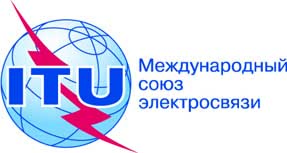 ПЛЕНАРНОЕ ЗАСЕДАНИЕДополнительный документ 3
к Документу 12-R20 июня 2019 годаОригинал: русскийОбщие предложения Регионального содружества в области связиОбщие предложения Регионального содружества в области связиПредложения для работы конференцииПредложения для работы конференцииПункт 1.3 повестки дняПункт 1.3 повестки дняРаспределение по службамРаспределение по службамРаспределение по службамРайон 1Район 2Район 3460–470ФИКСИРОВАННАЯПОДВИЖНАЯ  5.286АА5.287  5.288ФИКСИРОВАННАЯПОДВИЖНАЯ  5.286АА5.287  5.288Распределение по службамРаспределение по службамРаспределение по службамРайон 1Район 2Район 31 690–1 700ВСПОМОГАТЕЛЬНАЯ СЛУЖБА МЕТЕОРОЛОГИИМЕТЕОРОЛОГИЧЕСКАЯ СПУТНИКОВАЯ (космос-Земля)ФиксированнаяПодвижная, за исключением воздушной подвижной1 690–1 700		ВСПОМОГАТЕЛЬНАЯ СЛУЖБА МЕТЕОРОЛОГИИ		МЕТЕОРОЛОГИЧЕСКАЯ СПУТНИКОВАЯ (космос-Земля)1 690–1 700		ВСПОМОГАТЕЛЬНАЯ СЛУЖБА МЕТЕОРОЛОГИИ		МЕТЕОРОЛОГИЧЕСКАЯ СПУТНИКОВАЯ (космос-Земля)5.289  5.341  5.382		5.289  5.341  5.381		5.289  5.341  5.3811 700–1 710		ФИКСИРОВАННАЯ		МЕТЕОРОЛОГИЧЕСКАЯ СПУТНИКОВАЯ (космос-Земля)		ПОДВИЖНАЯ, за исключением воздушной подвижной1 700–1 710		ФИКСИРОВАННАЯ		МЕТЕОРОЛОГИЧЕСКАЯ СПУТНИКОВАЯ (космос-Земля)		ПОДВИЖНАЯ, за исключением воздушной подвижной1 700–1 710ФИКСИРОВАННАЯМЕТЕОРОЛОГИЧЕСКАЯ СПУТНИКОВАЯ (космос-Земля)ПОДВИЖНАЯ, за исключением воздушной подвижной		5.289  5.341		5.289  5.3415.289  5.341  5.384Название приемной службы
космической радиосвязиНазвание приемной службы
космической радиосвязиНазвание приемной службы
космической радиосвязиСлужба косми-ческой эксплуа-тации, служба косми-ческих исследо-ванийМетео-рологи-ческая спутни-ковая, подвиж-
ная спутни-коваяСлужба косми-ческих исследо-ванийСлужба косми-ческих исследо-ваний,
служба косми-ческой эксплуа-тацииСлужба косми-ческой эксплуа-тацииПодвиж-ная спутни-коваяМетеоро-логиче-
ская 
спутни-коваяПод-вижная спутни-коваяСлужба косми-ческих исследо-ванийСлужба косми-ческой эксплуа-тацииРадио-веща-тельная спутни-коваяПодвижная  спутниковаяРадиовеща-тельная спутниковая
(DAB)Подвижная спутниковая,
сухопутная подвижная спутниковая, морская подвижная спутниковаяПолосы частот (МГц)Полосы частот (МГц)Полосы частот (МГц)137–138137–138143,6–143,65174–184163–167
272–273 5335,4–399,9400,15–
401400,15–401400,15–401401–402620−790856–8901 452–1 4921 518–1 530
1 555–1 559
2 160–2 200 1Названия передающих наземных службНазвания передающих наземных службНазвания передающих наземных службФиксиро-ванная, подвижнаяФиксиро-ванная, подвижнаяФиксиро-ванная, подвижная, радиолока-ционнаяФиксиро-ванная, подвижная,
радиовеща-тельнаяФиксиро-ванная, подвижнаяФиксиро-ванная, подвижнаяВспомога-тельная служба метеоро-логииВспомога-тельная служба метеоро-логииВспомога-тельная служба метеоро-логииВспомога-тельная служба метеоро-
логии,
фиксиро-
ванная, подвижнаяФиксиро-ванная, подвижная,
радиовеща-тельнаяФиксиро-
ванная, подвижная,
радиовеща-тельнаяФиксиро-ванная, подвижная,
радиовеща-тельнаяФиксированная, подвижнаяМетод, который следует использоватьМетод, который следует использоватьМетод, который следует использовать§ 2.1§ 2.1§ 2.1§ 2.1§ 2.1§ 1.4.6§ 1.4.6§ 1.4.6–§ 2.1§ 1.4.5§ 1.4.6§ 1.4.5§ 1.4.6Модуляция на земной станции 2Модуляция на земной станции 2Модуляция на земной станции 2NNNNNNNПараметры и критерии помех для земной станцииp0 (%)0,10,11,00,0120,10,110Параметры и критерии помех для земной станцииn2211221Параметры и критерии помех для земной станцииp (%)0,050,051,00,0120,050,0510Параметры и критерии помех для земной станцииNL (дБ)0000000Параметры и критерии помех для земной станцииMs (дБ)1114,3111Параметры и критерии помех для земной станцииW (дБ)0000000Параметры наземной станцииE (дБВт)
в полосе B 3A––15––3837 4Параметры наземной станцииE (дБВт)
в полосе B 3N––15––3837Параметры наземной станцииPt (дБВт) 
в полосе BA–––1––30Параметры наземной станцииPt (дБВт) 
в полосе BN–––1––30Параметры наземной станцииGx (дБи)––16––3537Эталонная ширина полосыB (Гц)11103177,5 × 1031125 × 1034 × 103Допустимая мощность помехиPr( p) (дБВт)
в полосе B–199–199–173–148–208–208–1761	В полосе частот 2160–2200 МГц использованы параметры наземных станций радиорелейных систем прямой видимости. Если администрация считает, что в этой полосе частот необходимо рассматривать тропосферные системы, то для определения координационной зоны можно использовать параметры, относящиеся к полосе частот 2500–2690 МГц.2	A: аналоговая модуляция; N: цифровая модуляция.3	E определяется как эквивалентная изотропно-излучаемая мощность мешающей наземной станции в эталонной полосе частот.4	Это значение уменьшено по сравнению с номинальным значен ием 50 дБВт для определения координационной зоны, учитывая малую вероятность полного попадания излучений большой мощности в относительно узкую полосу земной станции.5	Параметры фиксированной службы, приведенные в графе для полос частот 163–167 МГц и 272–273 МГц, применяются только к полосе 163–167 МГц.1	В полосе частот 2160–2200 МГц использованы параметры наземных станций радиорелейных систем прямой видимости. Если администрация считает, что в этой полосе частот необходимо рассматривать тропосферные системы, то для определения координационной зоны можно использовать параметры, относящиеся к полосе частот 2500–2690 МГц.2	A: аналоговая модуляция; N: цифровая модуляция.3	E определяется как эквивалентная изотропно-излучаемая мощность мешающей наземной станции в эталонной полосе частот.4	Это значение уменьшено по сравнению с номинальным значен ием 50 дБВт для определения координационной зоны, учитывая малую вероятность полного попадания излучений большой мощности в относительно узкую полосу земной станции.5	Параметры фиксированной службы, приведенные в графе для полос частот 163–167 МГц и 272–273 МГц, применяются только к полосе 163–167 МГц.1	В полосе частот 2160–2200 МГц использованы параметры наземных станций радиорелейных систем прямой видимости. Если администрация считает, что в этой полосе частот необходимо рассматривать тропосферные системы, то для определения координационной зоны можно использовать параметры, относящиеся к полосе частот 2500–2690 МГц.2	A: аналоговая модуляция; N: цифровая модуляция.3	E определяется как эквивалентная изотропно-излучаемая мощность мешающей наземной станции в эталонной полосе частот.4	Это значение уменьшено по сравнению с номинальным значен ием 50 дБВт для определения координационной зоны, учитывая малую вероятность полного попадания излучений большой мощности в относительно узкую полосу земной станции.5	Параметры фиксированной службы, приведенные в графе для полос частот 163–167 МГц и 272–273 МГц, применяются только к полосе 163–167 МГц.1	В полосе частот 2160–2200 МГц использованы параметры наземных станций радиорелейных систем прямой видимости. Если администрация считает, что в этой полосе частот необходимо рассматривать тропосферные системы, то для определения координационной зоны можно использовать параметры, относящиеся к полосе частот 2500–2690 МГц.2	A: аналоговая модуляция; N: цифровая модуляция.3	E определяется как эквивалентная изотропно-излучаемая мощность мешающей наземной станции в эталонной полосе частот.4	Это значение уменьшено по сравнению с номинальным значен ием 50 дБВт для определения координационной зоны, учитывая малую вероятность полного попадания излучений большой мощности в относительно узкую полосу земной станции.5	Параметры фиксированной службы, приведенные в графе для полос частот 163–167 МГц и 272–273 МГц, применяются только к полосе 163–167 МГц.1	В полосе частот 2160–2200 МГц использованы параметры наземных станций радиорелейных систем прямой видимости. Если администрация считает, что в этой полосе частот необходимо рассматривать тропосферные системы, то для определения координационной зоны можно использовать параметры, относящиеся к полосе частот 2500–2690 МГц.2	A: аналоговая модуляция; N: цифровая модуляция.3	E определяется как эквивалентная изотропно-излучаемая мощность мешающей наземной станции в эталонной полосе частот.4	Это значение уменьшено по сравнению с номинальным значен ием 50 дБВт для определения координационной зоны, учитывая малую вероятность полного попадания излучений большой мощности в относительно узкую полосу земной станции.5	Параметры фиксированной службы, приведенные в графе для полос частот 163–167 МГц и 272–273 МГц, применяются только к полосе 163–167 МГц.1	В полосе частот 2160–2200 МГц использованы параметры наземных станций радиорелейных систем прямой видимости. Если администрация считает, что в этой полосе частот необходимо рассматривать тропосферные системы, то для определения координационной зоны можно использовать параметры, относящиеся к полосе частот 2500–2690 МГц.2	A: аналоговая модуляция; N: цифровая модуляция.3	E определяется как эквивалентная изотропно-излучаемая мощность мешающей наземной станции в эталонной полосе частот.4	Это значение уменьшено по сравнению с номинальным значен ием 50 дБВт для определения координационной зоны, учитывая малую вероятность полного попадания излучений большой мощности в относительно узкую полосу земной станции.5	Параметры фиксированной службы, приведенные в графе для полос частот 163–167 МГц и 272–273 МГц, применяются только к полосе 163–167 МГц.1	В полосе частот 2160–2200 МГц использованы параметры наземных станций радиорелейных систем прямой видимости. Если администрация считает, что в этой полосе частот необходимо рассматривать тропосферные системы, то для определения координационной зоны можно использовать параметры, относящиеся к полосе частот 2500–2690 МГц.2	A: аналоговая модуляция; N: цифровая модуляция.3	E определяется как эквивалентная изотропно-излучаемая мощность мешающей наземной станции в эталонной полосе частот.4	Это значение уменьшено по сравнению с номинальным значен ием 50 дБВт для определения координационной зоны, учитывая малую вероятность полного попадания излучений большой мощности в относительно узкую полосу земной станции.5	Параметры фиксированной службы, приведенные в графе для полос частот 163–167 МГц и 272–273 МГц, применяются только к полосе 163–167 МГц.1	В полосе частот 2160–2200 МГц использованы параметры наземных станций радиорелейных систем прямой видимости. Если администрация считает, что в этой полосе частот необходимо рассматривать тропосферные системы, то для определения координационной зоны можно использовать параметры, относящиеся к полосе частот 2500–2690 МГц.2	A: аналоговая модуляция; N: цифровая модуляция.3	E определяется как эквивалентная изотропно-излучаемая мощность мешающей наземной станции в эталонной полосе частот.4	Это значение уменьшено по сравнению с номинальным значен ием 50 дБВт для определения координационной зоны, учитывая малую вероятность полного попадания излучений большой мощности в относительно узкую полосу земной станции.5	Параметры фиксированной службы, приведенные в графе для полос частот 163–167 МГц и 272–273 МГц, применяются только к полосе 163–167 МГц.1	В полосе частот 2160–2200 МГц использованы параметры наземных станций радиорелейных систем прямой видимости. Если администрация считает, что в этой полосе частот необходимо рассматривать тропосферные системы, то для определения координационной зоны можно использовать параметры, относящиеся к полосе частот 2500–2690 МГц.2	A: аналоговая модуляция; N: цифровая модуляция.3	E определяется как эквивалентная изотропно-излучаемая мощность мешающей наземной станции в эталонной полосе частот.4	Это значение уменьшено по сравнению с номинальным значен ием 50 дБВт для определения координационной зоны, учитывая малую вероятность полного попадания излучений большой мощности в относительно узкую полосу земной станции.5	Параметры фиксированной службы, приведенные в графе для полос частот 163–167 МГц и 272–273 МГц, применяются только к полосе 163–167 МГц.1	В полосе частот 2160–2200 МГц использованы параметры наземных станций радиорелейных систем прямой видимости. Если администрация считает, что в этой полосе частот необходимо рассматривать тропосферные системы, то для определения координационной зоны можно использовать параметры, относящиеся к полосе частот 2500–2690 МГц.2	A: аналоговая модуляция; N: цифровая модуляция.3	E определяется как эквивалентная изотропно-излучаемая мощность мешающей наземной станции в эталонной полосе частот.4	Это значение уменьшено по сравнению с номинальным значен ием 50 дБВт для определения координационной зоны, учитывая малую вероятность полного попадания излучений большой мощности в относительно узкую полосу земной станции.5	Параметры фиксированной службы, приведенные в графе для полос частот 163–167 МГц и 272–273 МГц, применяются только к полосе 163–167 МГц.1	В полосе частот 2160–2200 МГц использованы параметры наземных станций радиорелейных систем прямой видимости. Если администрация считает, что в этой полосе частот необходимо рассматривать тропосферные системы, то для определения координационной зоны можно использовать параметры, относящиеся к полосе частот 2500–2690 МГц.2	A: аналоговая модуляция; N: цифровая модуляция.3	E определяется как эквивалентная изотропно-излучаемая мощность мешающей наземной станции в эталонной полосе частот.4	Это значение уменьшено по сравнению с номинальным значен ием 50 дБВт для определения координационной зоны, учитывая малую вероятность полного попадания излучений большой мощности в относительно узкую полосу земной станции.5	Параметры фиксированной службы, приведенные в графе для полос частот 163–167 МГц и 272–273 МГц, применяются только к полосе 163–167 МГц.1	В полосе частот 2160–2200 МГц использованы параметры наземных станций радиорелейных систем прямой видимости. Если администрация считает, что в этой полосе частот необходимо рассматривать тропосферные системы, то для определения координационной зоны можно использовать параметры, относящиеся к полосе частот 2500–2690 МГц.2	A: аналоговая модуляция; N: цифровая модуляция.3	E определяется как эквивалентная изотропно-излучаемая мощность мешающей наземной станции в эталонной полосе частот.4	Это значение уменьшено по сравнению с номинальным значен ием 50 дБВт для определения координационной зоны, учитывая малую вероятность полного попадания излучений большой мощности в относительно узкую полосу земной станции.5	Параметры фиксированной службы, приведенные в графе для полос частот 163–167 МГц и 272–273 МГц, применяются только к полосе 163–167 МГц.1	В полосе частот 2160–2200 МГц использованы параметры наземных станций радиорелейных систем прямой видимости. Если администрация считает, что в этой полосе частот необходимо рассматривать тропосферные системы, то для определения координационной зоны можно использовать параметры, относящиеся к полосе частот 2500–2690 МГц.2	A: аналоговая модуляция; N: цифровая модуляция.3	E определяется как эквивалентная изотропно-излучаемая мощность мешающей наземной станции в эталонной полосе частот.4	Это значение уменьшено по сравнению с номинальным значен ием 50 дБВт для определения координационной зоны, учитывая малую вероятность полного попадания излучений большой мощности в относительно узкую полосу земной станции.5	Параметры фиксированной службы, приведенные в графе для полос частот 163–167 МГц и 272–273 МГц, применяются только к полосе 163–167 МГц.1	В полосе частот 2160–2200 МГц использованы параметры наземных станций радиорелейных систем прямой видимости. Если администрация считает, что в этой полосе частот необходимо рассматривать тропосферные системы, то для определения координационной зоны можно использовать параметры, относящиеся к полосе частот 2500–2690 МГц.2	A: аналоговая модуляция; N: цифровая модуляция.3	E определяется как эквивалентная изотропно-излучаемая мощность мешающей наземной станции в эталонной полосе частот.4	Это значение уменьшено по сравнению с номинальным значен ием 50 дБВт для определения координационной зоны, учитывая малую вероятность полного попадания излучений большой мощности в относительно узкую полосу земной станции.5	Параметры фиксированной службы, приведенные в графе для полос частот 163–167 МГц и 272–273 МГц, применяются только к полосе 163–167 МГц.1	В полосе частот 2160–2200 МГц использованы параметры наземных станций радиорелейных систем прямой видимости. Если администрация считает, что в этой полосе частот необходимо рассматривать тропосферные системы, то для определения координационной зоны можно использовать параметры, относящиеся к полосе частот 2500–2690 МГц.2	A: аналоговая модуляция; N: цифровая модуляция.3	E определяется как эквивалентная изотропно-излучаемая мощность мешающей наземной станции в эталонной полосе частот.4	Это значение уменьшено по сравнению с номинальным значен ием 50 дБВт для определения координационной зоны, учитывая малую вероятность полного попадания излучений большой мощности в относительно узкую полосу земной станции.5	Параметры фиксированной службы, приведенные в графе для полос частот 163–167 МГц и 272–273 МГц, применяются только к полосе 163–167 МГц.1	В полосе частот 2160–2200 МГц использованы параметры наземных станций радиорелейных систем прямой видимости. Если администрация считает, что в этой полосе частот необходимо рассматривать тропосферные системы, то для определения координационной зоны можно использовать параметры, относящиеся к полосе частот 2500–2690 МГц.2	A: аналоговая модуляция; N: цифровая модуляция.3	E определяется как эквивалентная изотропно-излучаемая мощность мешающей наземной станции в эталонной полосе частот.4	Это значение уменьшено по сравнению с номинальным значен ием 50 дБВт для определения координационной зоны, учитывая малую вероятность полного попадания излучений большой мощности в относительно узкую полосу земной станции.5	Параметры фиксированной службы, приведенные в графе для полос частот 163–167 МГц и 272–273 МГц, применяются только к полосе 163–167 МГц.1	В полосе частот 2160–2200 МГц использованы параметры наземных станций радиорелейных систем прямой видимости. Если администрация считает, что в этой полосе частот необходимо рассматривать тропосферные системы, то для определения координационной зоны можно использовать параметры, относящиеся к полосе частот 2500–2690 МГц.2	A: аналоговая модуляция; N: цифровая модуляция.3	E определяется как эквивалентная изотропно-излучаемая мощность мешающей наземной станции в эталонной полосе частот.4	Это значение уменьшено по сравнению с номинальным значен ием 50 дБВт для определения координационной зоны, учитывая малую вероятность полного попадания излучений большой мощности в относительно узкую полосу земной станции.5	Параметры фиксированной службы, приведенные в графе для полос частот 163–167 МГц и 272–273 МГц, применяются только к полосе 163–167 МГц.1	В полосе частот 2160–2200 МГц использованы параметры наземных станций радиорелейных систем прямой видимости. Если администрация считает, что в этой полосе частот необходимо рассматривать тропосферные системы, то для определения координационной зоны можно использовать параметры, относящиеся к полосе частот 2500–2690 МГц.2	A: аналоговая модуляция; N: цифровая модуляция.3	E определяется как эквивалентная изотропно-излучаемая мощность мешающей наземной станции в эталонной полосе частот.4	Это значение уменьшено по сравнению с номинальным значен ием 50 дБВт для определения координационной зоны, учитывая малую вероятность полного попадания излучений большой мощности в относительно узкую полосу земной станции.5	Параметры фиксированной службы, приведенные в графе для полос частот 163–167 МГц и 272–273 МГц, применяются только к полосе 163–167 МГц.